C包主要标的万宁市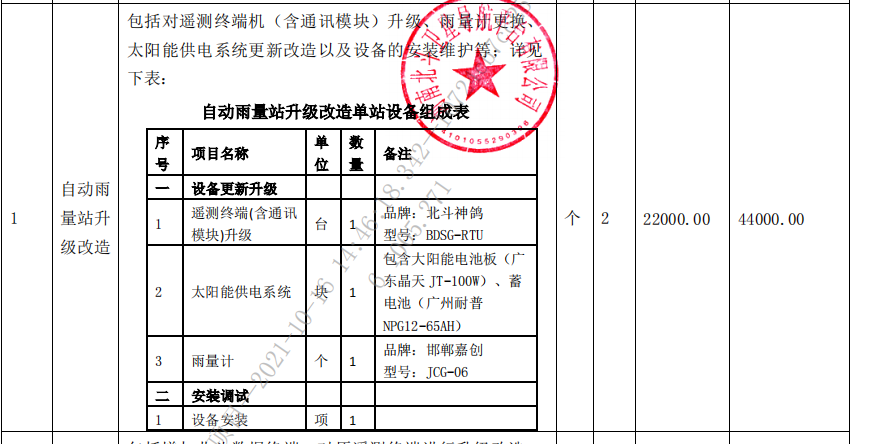 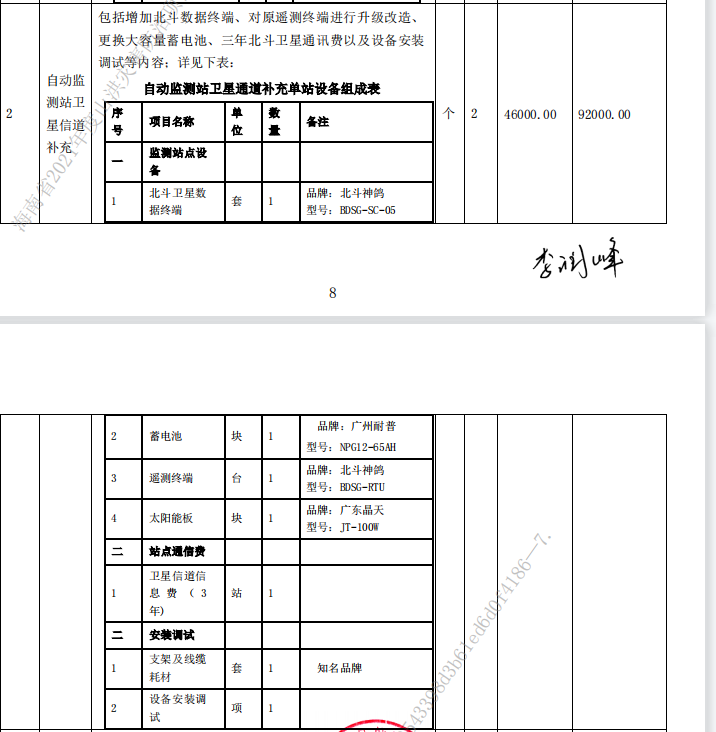 陵水县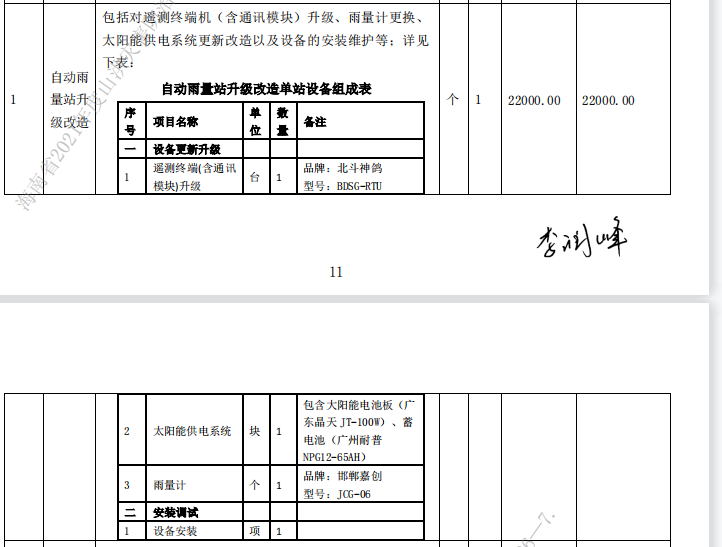 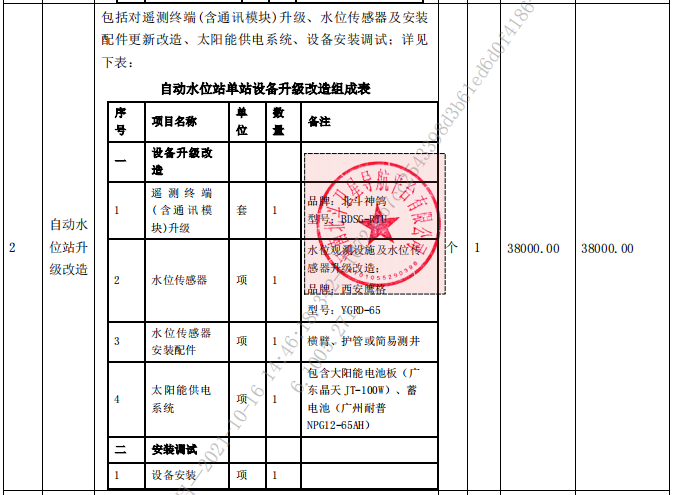 五指山市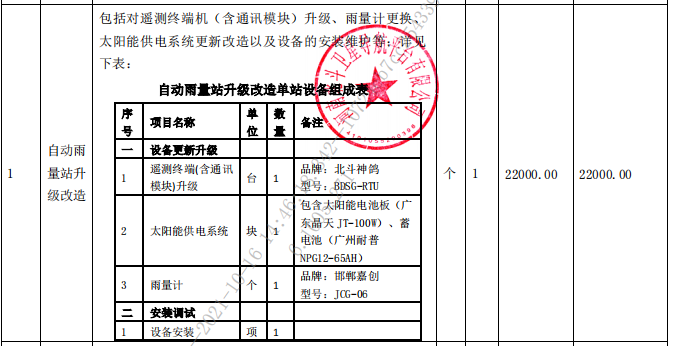 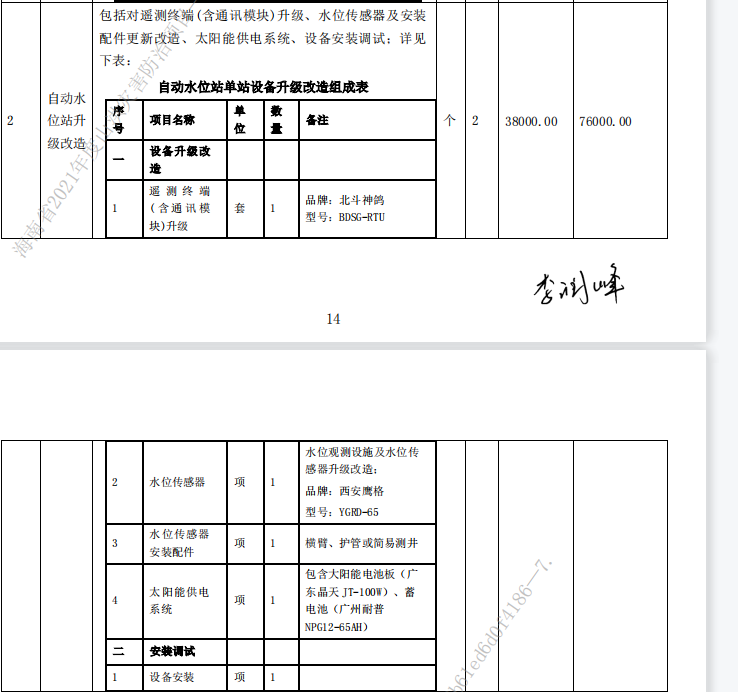 定安县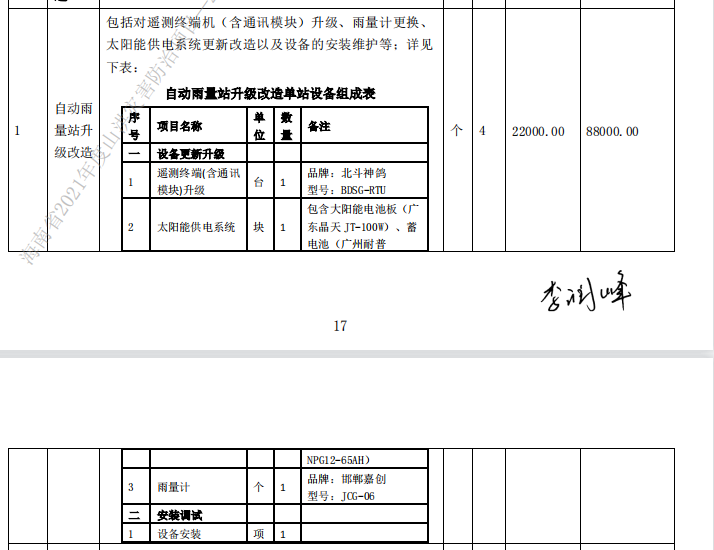 屯昌县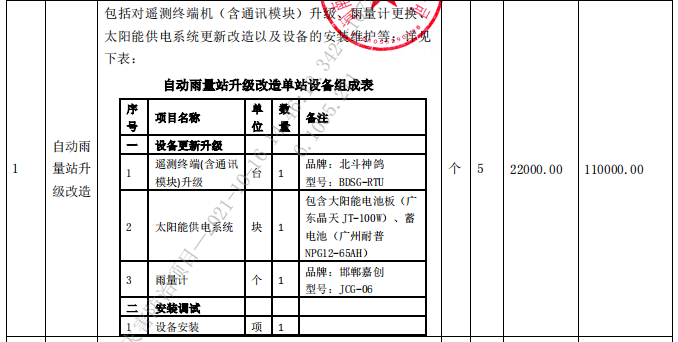 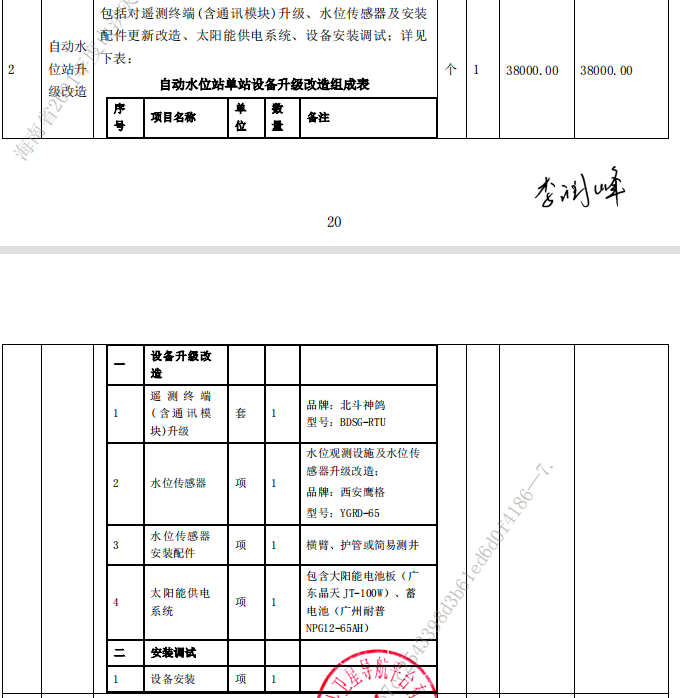 琼海市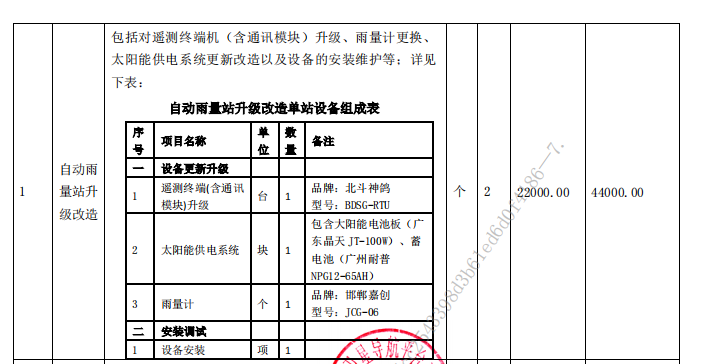 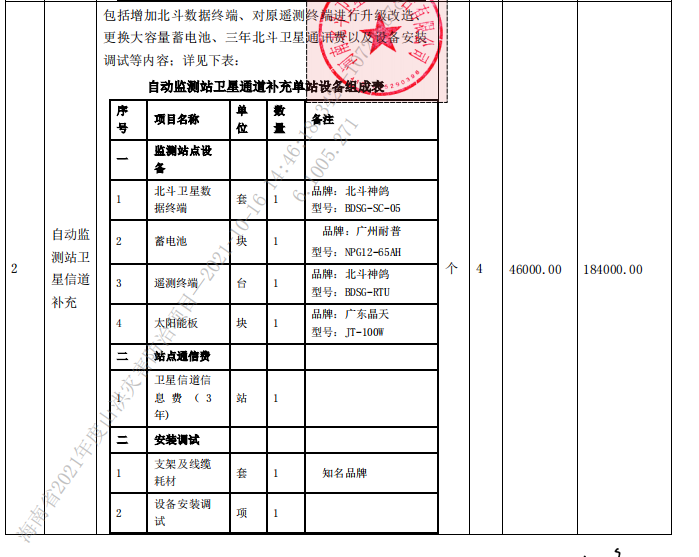 